Hark! the sound of holy voices    Hymnal 1982 no. 275    Melody: In Babilone    8 7. 8 7. D.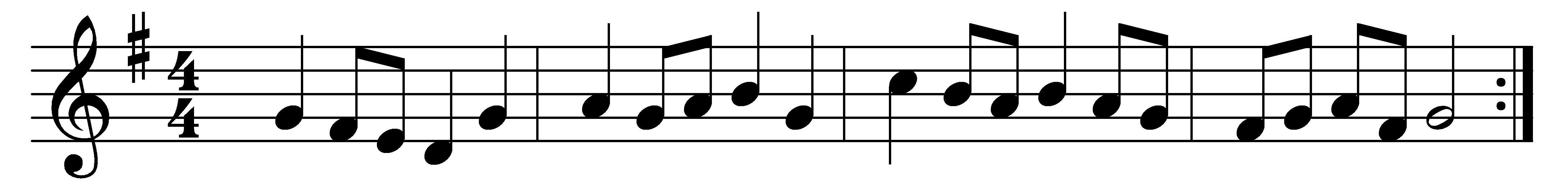 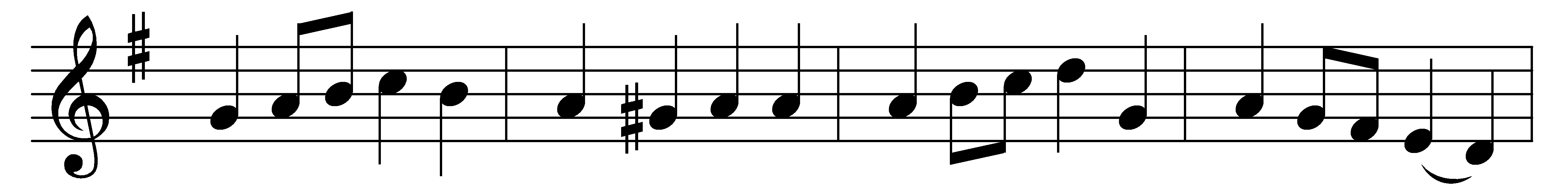 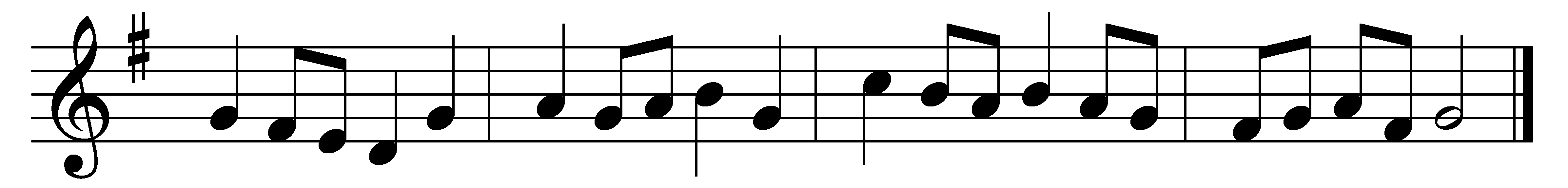 Hark! the sound of holy voices,chanting at the crystal sea,Alleluia, alleluia,alleluia! Lord, to thee!Multitude which none can numberlike the stars in glory stands,clothed in white apparel, holdingpalms of victory in their hands.Patriarch, and holy prophet,who prepared the way for Christ,king, apostle, saint, confessor,martyr and evangelist,saintly maiden, godly matron,widows who have watched to prayer,joined in holy concert, singingto the Lord of all, are there.Marching with thy cross, their banner,they have triumphed followingthee, the Captain of salvation,thee, their Savior and their King.Gladly, Lord, with thee they suffered;gladly, Lord, with thee they died;and by death to life immortalthey were born and glorified.Now they reign in heavenly glory,now they walk in golden light,now they drink, as from a river,holy bliss and infinite;love and peace they taste for ever,and all truth and knowledge seein the beatific visionof the blessed Trinity.Words: Christopher Wordsworth (1807-1885)Music: Melody from Oude en Nieuwe Hollantse Boerenlities en Contradansen, 1710